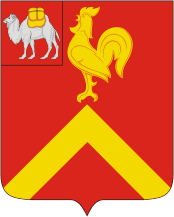 АДМИНИСТРАЦИЯ КРАСНОАРМЕЙСКОГО МУНИЦИПАЛЬНОГО РАЙОНА ЧЕЛЯБИНСКОЙ ОБЛАСТИПОСТАНОВЛЕНИЕот  30.05.2019 г. №. 453О внесении изменений в постановление администрации района 
от 30.12.2014 года № 1228В соответствии с Бюджетным кодексом Российской Федерации, постановлением администрации Красноармейского муниципального района от 10.10.2013 г. № 1154 «О Порядке принятия решений о разработке муниципальных программ Красноармейского муниципального района, их формировании и реализации», в редакции от 22.03.2018 года № 199,ПОСТАНОВЛЯЮ: 1. В паспорте муниципальной программы «Устойчивое развитие территории Красноармейского муниципального района Челябинской области» раздел «Объемы бюджетных ассигнований Программы» читать в новой редакции (Приложение 1).2. Внести изменения в подпрограмму «Организация  обеспечение деятельности Управления строительства и инженерной инфраструктуры администрации Красноармейского муниципального района»:2.1.В паспорте подпрограммы раздел «Объемы бюджетных ассигнований Подпрограммы» читать в новой редакции (Приложение 2).3.2. Приложение № 1 к подпрограмме в части мероприятий 2019 года изложить в новой редакции, в остальной части без изменений 
(Приложение 3).4. Внести изменения в подпрограмму «Чистая вода»:4.1. В паспорте подпрограммы раздел «Объемы бюджетных ассигнований Подпрограммы» читать в новой редакции (Приложение 4).4.2. Приложение № 1 к подпрограмме в части мероприятий 2019 года изложить в новой редакции, в остальной части без изменений 
(Приложение 5).5. Внести изменения в Подпрограмму «Строительство, капитальный ремонт, ремонт и содержание объектов капитального строительства»:5.1. В паспорте подпрограммы раздел «Объемы бюджетных ассигнований Подпрограммы» читать в новой редакции (Приложение 6).5.2. Приложение № 1 к подпрограмме в части мероприятий 2019 года изложить в новой редакции, в остальной части без изменений 
(Приложение 7).6. Внести изменения в Подпрограмму «Комплексное развитие систем коммунальной инфраструктуры»:6.1. В паспорте подпрограммы раздел «Объемы бюджетных ассигнований Подпрограммы» читать: в новой редакции (Приложение 8).6.2. Приложение № 1 к подпрограмме в части мероприятия 2019 года изложить в редакции, в остальной части без изменений (Приложение 9).7. Внести изменения в Подпрограмму «Развитие дорожного хозяйства»:7.1. В паспорте подпрограммы раздел Объемы бюджетных ассигнований Подпрограммы» читать в новой редакции (Приложение 10).7.2. Приложение № 1 к подпрограмме в части мероприятия 2019 года изложить в редакции, в остальной части без изменений (Приложение 11).8. Управлению делами администрации района опубликовать настоящее постановление в средствах массовой информации района и разместить на официальном сайте администрации района.9. Организацию выполнения настоящего постановления возложить на Управление строительства и инженерной инфраструктуры администрации Красноармейского муниципального района (Синицына Г.С.).10. Контроль исполнения настоящего постановления возложить на заместителя главы района по ЖКХ и строительству Диндиберина О.В.	Глава района 							       Ю.А. СакулинПРИЛОЖЕНИЕ № 1к Подпрограмме «Организация деятельности Управления строительства и инженерной инфраструктуры)ПАСПОРТ муниципальной программы «Устойчивое развитие территории Красноармейского муниципального района Челябинской области»ПРИЛОЖЕНИЕ № 2к Подпрограмме «Организация деятельности Управления строительства и инженерной инфраструктуры)ПРИЛОЖЕНИЕ № 3 к Подпрограмме «Организация деятельности Управления строительства и инженерной инфраструктуры)ПРИЛОЖЕНИЕ № 4к подпрограмме «Чистая вода»ПРИЛОЖЕНИЕ № 5к подпрограмме «Чистая вода»ПРИЛОЖЕНИЕ № 6к подпрограмме «Строительство, капитальный ремонт, ремонт и содержание объектов капитального строительства»ПРИЛОЖЕНИЕ № 7(Приложение 1 к Подпрограмме «Строительство, капитальный ремонт, ремонт и содержание объектов капитального строительства»)ПРИЛОЖЕНИЕ № 8к подпрограмме «Комплексное развитие систем коммунальной инфраструктуры»ПРИЛОЖЕНИЕ № 9к подпрограмме «Комплексное развитие систем коммунальной инфраструктуры»ПРИЛОЖЕНИЕ № 10к подпрограмме «Развитие дорожного хозяйства»ПРИЛОЖЕНИЕ № 11к подпрограмме «Развитие дорожного хозяйства»Объемы бюджетных ассигнований муниципальной ПрограммыОбщий объем финансирования – 875,71436461 млн. руб., в том числе:средства федерального бюджета– 63,2744754 млн. рублей, в том числе:в 2015 году – 57,67380417 млн. рублей;в 2016 году – 2,09945 млн. рублей; в 2017 году –0,0млн. рублей в 2018 году – 3,50122123 млн. рублей;в 2019 году – 0,0 млн. рублей;в 2020 году – 0,0 млн. рублей.средства районного бюджета – 476,21232507 млн. рублей,в том числе:в 2015 году – 64,5263409 млн. рублей;в 2016 году – 59,99376042 млн. рублей; в 2017 году – 84,96557174 млн. рублей в 2018 году – 90,55436264 млн. рублей;в 2019 году – 82,76395937 млн. рублей;в 2020 году – 46,03416 млн. рублей.в 2021 году – 47,37417 млн. рублейсредства областного бюджета** –336,22756414 млн. рублей, в том числе:в 2015 году – 112,83577999 млн. рублей;в 2016 году – 22,19058038 млн. рублей; в 2017 году – 56,760125 млн. рублей в 2018 году – 38,48217877 млн. рублей;в 2019 году – 105,8349 млн. рублей;в 2020 году – 0,062 млн. рублей.в 2021 году – 0,062 млн. рублейОбъемы бюджетных ассигнований муниципальной Подпрограммы- Объем финансирования в 2019-2021 году 36,20787 млн. рублей, в том числе:федерального бюджета – 0,0 млн. руб.областного бюджета –    0,1864 млн. руб. районного бюджета –   36,02147 млн. руб.- в 2019 году – 13,91584  млн. рублей, в том числефедерального бюджета – 0,0 млн. руб.областного бюджета – 0,0624 млн. руб. районного бюджета – 13,85344 млн. руб.- в 2020 году – 11,132 660 млн. рублей, в том числе:федерального бюджета – 0,0 млн. руб.областного бюджета – 0,062 млн. руб. районного бюджета – 11,07066 млн. руб.- в 2021 году – 11,159 370 млн. рублей, в том числе:федерального бюджета – 0,0млн. руб.областного бюджета – 0,062 млн. руб. районного бюджета – 11,09737 млн. руб.№ п/пНаименование мероприятияОбъем финансирования (млн. руб.)областной бюджетОбъем финансирования (млн. руб.)районный бюджетОбъем финансирования (млн. руб.)федеральный бюджет2019 год2019 годЦЕЛЬ: обеспечение условий для осуществления эффективной деятельности по реализации полномочий Управления строительства посредством создания оптимальных условий для работы персоналаЦЕЛЬ: обеспечение условий для осуществления эффективной деятельности по реализации полномочий Управления строительства посредством создания оптимальных условий для работы персоналаЦЕЛЬ: обеспечение условий для осуществления эффективной деятельности по реализации полномочий Управления строительства посредством создания оптимальных условий для работы персоналаЦЕЛЬ: обеспечение условий для осуществления эффективной деятельности по реализации полномочий Управления строительства посредством создания оптимальных условий для работы персоналаЦЕЛЬ: обеспечение условий для осуществления эффективной деятельности по реализации полномочий Управления строительства посредством создания оптимальных условий для работы персонала1Задача 1: Обеспечение деятельности Управления посредством поддержания служебных потребностей его работниковЗадача 1: Обеспечение деятельности Управления посредством поддержания служебных потребностей его работниковЗадача 1: Обеспечение деятельности Управления посредством поддержания служебных потребностей его работниковЗадача 1: Обеспечение деятельности Управления посредством поддержания служебных потребностей его работников1.1Осуществление выплаты заработной платы работникам в соответствии с действующим законодательством0,05611,4767001.2Обеспечение деятельности работников услугами связи0,00,1361.3Обеспечение деятельности работников услугами транспорта (ГСМ, ремонт служебных автомобилей)0,00,6481.4Обеспечение   требований охраны труда для осуществления деятельности работников Управления0,00,0ИтогоИтого0,05612,26072Задача 2: Организация содержания имущества УправленияЗадача 2: Организация содержания имущества УправленияЗадача 2: Организация содержания имущества УправленияЗадача 2: Организация содержания имущества Управления2.1Оплата коммунальных услуг, расходуемых на административное здание Управления, расположенное по адресу: с. Миасское, ул.Центральная, 10,00,2237402.2Оплата работ и услуг, связанных с содержанием имущества0,00,859Итого Итого 0,01,08274Задача 3: Материально-техническое обеспечение работников УправленияЗадача 3: Материально-техническое обеспечение работников УправленияЗадача 3: Материально-техническое обеспечение работников УправленияЗадача 3: Материально-техническое обеспечение работников Управления3.1Обеспечение необходимыми материально-техническими средствами работников для осуществления их функций0,00640,2603.2Оплата услуг в области информационных технологий 0,00,250Итого Итого 0,00640,510ВСЕГО по 2019 годуВСЕГО по 2019 году0,062413,8534420202020202020202020ЦЕЛЬ: обеспечение условий для осуществления эффективной деятельности по реализации полномочий Управления строительства посредством создания оптимальных условий для работы персоналаЦЕЛЬ: обеспечение условий для осуществления эффективной деятельности по реализации полномочий Управления строительства посредством создания оптимальных условий для работы персоналаЦЕЛЬ: обеспечение условий для осуществления эффективной деятельности по реализации полномочий Управления строительства посредством создания оптимальных условий для работы персоналаЦЕЛЬ: обеспечение условий для осуществления эффективной деятельности по реализации полномочий Управления строительства посредством создания оптимальных условий для работы персоналаЦЕЛЬ: обеспечение условий для осуществления эффективной деятельности по реализации полномочий Управления строительства посредством создания оптимальных условий для работы персонала1Задача 1: Обеспечение деятельности Управления посредством поддержания служебных потребностей его работниковЗадача 1: Обеспечение деятельности Управления посредством поддержания служебных потребностей его работниковЗадача 1: Обеспечение деятельности Управления посредством поддержания служебных потребностей его работниковЗадача 1: Обеспечение деятельности Управления посредством поддержания служебных потребностей его работников1.1Осуществление выплаты заработной платы работникам в соответствии с действующим законодательством0,055610,95351.2Обеспечение деятельности работников услугами связи0,00,01.3Обеспечение деятельности работников услугами транспорта0,00,01.4Обеспечение   требований охраны труда для осуществления деятельности работников Управления0,00,0ИтогоИтого0,055610,9535Задача 2: Организация содержания имущества УправленияЗадача 2: Организация содержания имущества УправленияЗадача 2: Организация содержания имущества УправленияЗадача 2: Организация содержания имущества Управления2.1Оплата коммунальных услуг, расходуемых на административное здание Управления, расположенное по адресу: с. Миасское, ул.Центральная, 10,00,1171602.2Оплата работ и услуг, связанных с содержанием имущества0,00,0Итого Итого 0,00,117160Задача 3: Материально-техническое обеспечение работников УправленияЗадача 3: Материально-техническое обеспечение работников УправленияЗадача 3: Материально-техническое обеспечение работников УправленияЗадача 3: Материально-техническое обеспечение работников Управления3.1Обеспечение необходимыми материально-техническими средствами работников для осуществления их функций0,00640,03.2Оплата услуг в области информационных технологий 0,00,0Итого Итого 0,00640,00ВСЕГО по 2020 гВСЕГО по 2020 г0,06211,070662021 год2021 год2021 год2021 год2021 годЦЕЛЬ: обеспечение условий для осуществления эффективной деятельности по реализации полномочий Управления строительства посредством создания оптимальных условий для работы персоналаЦЕЛЬ: обеспечение условий для осуществления эффективной деятельности по реализации полномочий Управления строительства посредством создания оптимальных условий для работы персоналаЦЕЛЬ: обеспечение условий для осуществления эффективной деятельности по реализации полномочий Управления строительства посредством создания оптимальных условий для работы персоналаЦЕЛЬ: обеспечение условий для осуществления эффективной деятельности по реализации полномочий Управления строительства посредством создания оптимальных условий для работы персоналаЦЕЛЬ: обеспечение условий для осуществления эффективной деятельности по реализации полномочий Управления строительства посредством создания оптимальных условий для работы персонала1Задача 1: Обеспечение деятельности Управления посредством поддержания служебных потребностей его работниковЗадача 1: Обеспечение деятельности Управления посредством поддержания служебных потребностей его работниковЗадача 1: Обеспечение деятельности Управления посредством поддержания служебных потребностей его работниковЗадача 1: Обеспечение деятельности Управления посредством поддержания служебных потребностей его работников1.1Осуществление выплаты заработной платы работникам в соответствии с действующим законодательством0,055610,95351.2Обеспечение деятельности работников услугами связи0,00,01.3Обеспечение деятельности работников услугами транспорта0,00,01.4Обеспечение   требований охраны труда для осуществления деятельности работников Управления0,00,0ИтогоИтого0,055610,95352Задача 2: Организация содержания имущества УправленияЗадача 2: Организация содержания имущества УправленияЗадача 2: Организация содержания имущества УправленияЗадача 2: Организация содержания имущества Управления2.1Оплата коммунальных услуг, расходуемых на административное здание Управления, расположенное по адресу: с. Миасское, ул.Центральная, 10,00,1438702.2Оплата работ и услуг, связанных с содержанием имущества0,00,0Итого Итого 0,00,1438703Задача 3: Материально-техническое обеспечение работников УправленияЗадача 3: Материально-техническое обеспечение работников УправленияЗадача 3: Материально-техническое обеспечение работников УправленияЗадача 3: Материально-техническое обеспечение работников Управления3.1Обеспечение необходимыми материально-техническими средствами работников для осуществления их функций0,00640,03.2Оплата услуг в области информационных технологий 0,00,0Итого Итого 0,00640,0ВСЕГО за 2021 годВСЕГО за 2021 год0,06211,09737Объемы бюджетных ассигнованийПодпрограммы-Общий объем финансирования – 65,258281 млн. руб., в том числе:средства районного бюджета* – 3,960281 млн. руб.;средства областного бюджета** – 40,944млн. руб.;средства федерального бюджета*** - 20,354 млн. руб.Объем финансирования в 2015 году– 45,926 млн. руб., в том числе:средства районного бюджета* – 2,628 млн. руб.;средства областного бюджета** – 22,944 млн. руб.;средства федерального бюджета*** - 20,354 млн. руб.Объем финансирования в 2016 году– 0,811 млн. руб., в том числе:средства районного бюджета* – 0,811 млн. руб.;средства областного бюджета** – 0,0 млн. руб.;средства федерального бюджета*** - 0,0 млн. руб.Объем финансирования в 2017 году – 0,0 млн. руб., в том числе:средства районного бюджета* – 0,0 млн. руб.;средства областного бюджета** – 0,0 млн. руб.;средства федерального бюджета*** - 0,0 млн. руб.Объем финансирования в 2018 году – 3,342281 млн. руб., в том числе:средства районного бюджета* – 0,342281 млн. руб.;средства областного бюджета** – 3,0 млн. руб.;средства федерального бюджета*** - 0,0 млн. руб.Объем финансирования в 2019 году – 15,179 млн. руб., в том числе:средства районного бюджета* – 0,179 млн. руб.;средства областного бюджета** – 15,0 млн. руб.;средства федерального бюджета*** - 0,0 млн. руб.Объем финансирования в 2020 году – 0,0 млн. руб., в том числе:средства районного бюджета* – 0,0 млн. руб.;средства областного бюджета** – 0,0 млн. руб.;средства федерального бюджета*** - 0,0 млн. руб.Объем финансирования в 2021 году – 0,0 млн. руб., в том числе:средства районного бюджета* – 0,0 млн. руб.;средства областного бюджета** – 0,0 млн. руб.;средства федерального бюджета*** - 0,0 млн. руб.№ п/пНаименование мероприятийОбъем финансирования (млн. руб.) областной бюджетОбъем финансирования (млн. руб.)районный бюджет2018 год2018 год1Реконструкция сетей канализации по улицам Садовая, Комсомольская, Пионерская от многоэтажной жилой застройки в районе ПУ № 136 до существующей КНС в пос. Мирный Красноармейского района Челябинской области0,17900015,000ИтогоИтого0,17900015,000Объемы бюджетных ассигнований муниципальной Подпрограммы- Объем финансирования в 2015-2020 году – 233,06323224 млн. руб., в том числе:федерального бюджета – 12,27703534 млн. руб.;областного бюджета – 124,97738504 млн. руб.; районного бюджета – 95,80881186 млн. руб.- в 2015 году – 35,60880836 млн. руб., в том числефедерального бюджета – 6,67636417 млн. руб.;областного бюджета – 13,87359943 млн. руб.; районного бюджета – 15,05884476 млн. руб.- в 2016 году – 24,574 90341млн. руб., в том числе:федерального бюджета – 2,099450 млн. руб.;областного бюджета – 7,60281038 млн. руб.; районного бюджета – 14,87264303 млн. руб.- в 2017 году – 34,34327444 млн. руб., в том числе:федерального бюджета – 0,0млн. руб.;областного бюджета – 15,70719640 млн. руб.; районного бюджета – 18,63607804 млн. руб.- в 2018 году – 42,44408822 млн. руб., в том числе:федерального бюджета –  3,50122117 <*> млн. руб.;областного бюджета – 17,02127883 <**> млн. руб.; районного бюджета 21,92158822 <***> млн. руб.	- в 2019 году – 96,09215781 млн. руб., в том числе:федерального бюджета – 0,0 <*> млн. руб.;областного бюджета 70,7725  <**> млн. руб.; районного бюджета – 25,31965781 <***> млн. руб.- в 2020 году – 0,0 млн. руб., в том числе:федерального бюджета – 0,0 <*> млн. руб.;областного бюджета – 0,0  <**> млн. руб.; районного бюджета – 0,0 <***> млн. руб.- в 2021 году – 0,0 млн. руб., в том числе:средства районного бюджета* – 0,0 млн. руб.;средства областного бюджета** – 0,0 млн. руб.;средства федерального бюджета*** - 0,0 млн. руб.№ п/пНаименование мероприятияОбъем финансирования (млн. руб.)областной бюджетОбъем финансирования (млн. руб.)районный бюджетОбъем финансирования (млн. руб.)федеральный бюджет2019 год2019 год1Благоустройство территории Красноармейского муниципального района: создание и содержание мест (площадок) накопления ТКО 3,000 0102Ремонт помещений второго этажа здания, расположенного по адресу: Челябинская область, Красноармейский район, с. Миасское, ул. Садовая, 3 3,7478963Проведение государственной экспертизы проектной документации и результатов инженерных изысканий по объекту: «Модульная блочная котельная»0,6815724Техническое обслуживание, врезка и пуско-наладочные работы объектов газового хозяйства0,980513445Проведение государственной экспертизы проектной документации по техническому обслуживанию, врезке и пуско-наладочных работ на объектах газового хозяйства Красноармейского муниципального района Челябинской области 0,2189906Реконструкция здания МДОУ № 9 "Канашевский детский сад комбинированного вида", Челябинская область, Красноармейский район, с. Канашево, ул. Терешковой, д. 2 70,7725000,017Проведение государственной экспертизы дворовых территорий Красноармейского муниципального района Челябинской области 0,0848Проведение государственной экспертизы объектов по капитальному ремонту Красноармейского муниципального района Челябинской области 0,2009Проведение государственной экспертизы объектов газоснабжения Красноармейского муниципального района Челябинской области 0,269 50010Проведение государственной экспертизы сметной документации «Ремонт здания МКУ «Алабугский дом культуры», по адресу: с. Алабуга, ул. Комсомольская, 200,02411Выполнение работ по проектированию инженерных сетей к котельной в с. Русская Теча Красноармейского муниципального района Челябинской области 0,14012Реальные дела:14,0012.1Ремонт отопления в здании филиала МОУ «Бродокалмакская средняя общеобразовательная школа», расположенного по адресу: Челябинская область, Красноармейский район, п. Усольцево, ул. Школьная, д. 4(отопление, конвектора)0,11912.2Ремонт системы освещения (электромонтажные работы) в здании филиала МОУ «Бродокалмакская средняя общеобразовательная школа», расположенного по адресу: Челябинская область, Красноармейский район, п. Усольцево, ул. Школьная, д. 40,12512.3Ремонт отопления в здании МУДО «Красноармейский ЦДОД», расположенного по адресу: Челябинская область, Красноармейский район, с. Миасское, ул. Ленина, 13А 0,5282984212.4Ремонт кровли здания МУДО «Красноармейский ЦДОД», расположенного по адресу: Челябинская область, Красноармейский район, с. Миасское, ул. Ленина, 13А 0,79426512.5Ремонт фасада здания МДОУ № 30 «Миасский детский сад» «Улыбка», расположенного по адресу: Челябинская область, Красноармейский район, с. Миасское, ул. 40 лет Победы, 1а 1,497585612.6Замена окон в здании филиала МДОУ  № 30 «Миасский детский сад «Улыбка», расположенного по адресу: Челябинская область, Красноармейский район, с. Миасское, ул40 лет Победы, д. 1 а 0,3849325712.7Ремонт здания МОУ «Козыревская СОШ», расположенного по адресу: Челябинская область, Красноармейский район, п. Мирный, ул. Пионерская, 11 0,7034200512.8Замена окон в здании МОУ «Козыревская средняя общеобразовательная школа», расположенного по адресу: Челябинская область, Красноармейский район, п. Мирный, ул. Пионерская, 110,02542912.9Ремонт здания (ремонт ограждения) МОУ «Козыревская средняя общеобразовательная школа», расположенного по адресу: Челябинская область, Красноармейский район, п. Мирный, ул. Пионерская, 110,19763912.10Ремонт медицинского кабинета в здании МДОУ № 11 «Таукаевский детский сад» «Сказка», расположенного по адресу: Челябинская область, Красноармейский район, с. Таукаево, ул. Салавата Юлаева, д.50,2647068012.11Ремонт помещений (крыльцо, отмостка) в здании МДОУ № 11 «Таукаевский детский сад» «Сказка», расположенного по адресу: Челябинская область, Красноармейский район, с. Таукаево, ул. Салавата Юлаева, д.51,53444412.12Ремонт отопления в здании МДОУ № 11 «Таукаевский детский сад» «Сказка», расположенного по адресу: Челябинская область, Красноармейский район, с. Таукаево, ул. Салавата Юлаева, д.50,46533612.13Ремонт кровли здания филиала МОУ «Бродокалмакская средняя общеобразовательная школа», расположенного по адресу: Челябинская область, Красноармейский район, п. Усольцево, ул. Школьная, д. 4 0,6734094412.14Замена окон в здании филиала МОУ «Бродокалмакская средняя общеобразовательная школа», расположенного по адресу: Челябинская область, Красноармейский район, п. Усольцево, ул. Школьная, д. 4 0,4507565312.15Замена окон в здании МДОУ № 5 «Мирненский детский сад «Солнышко», расположенного по адресу: Челябинская область, Красноармейский район, п. Мирный, ул. Пионерская, д. 6 0,5102575712.16Ремонт здания МДОУ № 6 «Бродокалмакский детский сад» «Ромашка», расположенного по адресу: Челябинская область, Красноармейский район, с. Бродокалмак, ул. 1 Мая, д. 59 2,4978141012.17Благоустройство территории МОУ «Миасская СОШ № 1», расположенной по адресу: Челябинская область, Красноармейский район, с. Миасское, ул.Ленина, 132,95671612.18Ремонт здания общеобразовательных учреждений Красноармейского муниципального района Челябинской области0,2657737313Технологическое присоединение энергопринимающих устройств0,0558925614Разработка проектно-сметной документации по объекту: "Строительство поликлиники в с. Миасское Красноармейского муниципального района Челябинской области" 1,912500ИТОГО:ИТОГО:70,77250025,31965781Объемы бюджетных ассигнований муниципальной Подпрограммы- Объем финансирования в 2015-2020 году 89,44541944 млн. руб., в том числе:федерального бюджета – 0,0 млн. руб.;областного бюджета  - 0,0 млн. руб.; районного бюджета – 89,44541944 млн. руб.- в 2015 году – 16,127 млн. руб., в том числефедерального бюджета – 0,0 млн. руб.;областного бюджета – 0,0 млн. руб.; районного бюджета – 16,127 млн. руб.- в 2016 году – 10,178 млн. руб., в том числе:федерального бюджета – 0, млн. руб.;областного бюджета – 0,0 млн. руб.; районного бюджета – 10,178 млн. руб.- в 2017 году – 26,66466214млн. руб., в том числе:федерального бюджета – 0,0млн. руб.;областного бюджета – 0,0 млн. руб.; районного бюджета – 26,66466214млн. руб.- в 2018 году – 28,87791811 млн. руб., в том числе:федерального бюджета – 0,0 <*> млн. руб.;областного бюджета – 0,0 <**> млн. руб.; районного бюджета – 28,87791811 <***> млн. руб.- в 2019 году – 7,59783919млн. руб., в том числе:федерального бюджета – 0,0 <*> млн. руб.;областного бюджета – 0,0  <**> млн. руб.; районного бюджета – 7,59783919<***> млн. руб.- в 2020 году – 0,0 млн. руб., в том числе:федерального бюджета – 0,0 <*> млн. руб.;областного бюджета – 0,0  <**> млн. руб.; районного бюджета – 0,0 <***> млн. руб.- в 2021 году – 0,0 млн. руб., в том числе:средства районного бюджета* – 0,0 млн. руб.;средства областного бюджета** – 0,0 млн. руб.;средства федерального бюджета*** - 0,0 млн. руб.№       п/пНаименование мероприятияОбъем финансирования(млн. руб.) областной бюджетОбъем финансирования (млн. руб.)  районный бюджет2019 год2019 год1Выполнение работ по проектированию станции водоподготовки с. Миасское Красноармейского муниципального района Челябинской области1,470741692Субсидии  предприятиям ЖКХ0,8729673Приобретение основных средств0,1690004Приобретение сетевых насосов для нужд Красноармейского муниципального района Челябинской области 0,661266315Ремонт мун. сетей:3,575864195.1Ремонт сетей водоотведения по ул. Усадьба Совхоза в с. Бродокалмак Красноармейского района Челябинской области 2,0010245.2Ремонт участка теплотрассы по ул. Школьной в д. Теренкуль Красноармейского района Челябинской области 0,58770965.3Ремонт мун. сетей: КМР0,987130596Оказание услуг по актуализации схем водоснабжения и водоотведения сельских поселений Красноармейского муниципального района Челябинской области 0,499 7Оказание услуг по актуализации схем теплоснабжения сельских поселений Красноармейского муниципального района Челябинской области на период с 2019 по 2030 годы 0169300024819000232 0,2508Проектирование кап. ремонт схем теплоснабжения с. Русская Теча0,099ВСЕГО:ВСЕГО:7,59783919Объемы бюджетных ассигнований муниципальной Подпрограммы- Объем финансирования в 2015-2020 году 451,73879433 млн. руб., в том числе:федерального бюджета – 30,64344 млн. руб.;областного бюджета  - 170,11901156 млн. руб.; районного бюджета – 250,97609571 млн. руб.- в 2015 году – 137,3741167 млн. руб., в том числефедерального бюджета – 30,64344 млн. руб.;областного бюджета – 76,01818056 млн. руб.; районного бюджета – 30,71249614 млн. руб.- в 2016 году – 48,71988739 млн. руб., в том числе:федерального бюджета – 0,0, млн. руб.;областного бюджета – 14,58777 млн. руб.; районного бюджета – 34,13211739 млн. руб.- в 2017 году –  80,71699256 млн. руб., в том числе:федерального бюджета – 0,0 млн. руб.;областного бюджета – 41,052161 млн. руб.; районного бюджета – 39,66483156 млн. руб.- в 2018 году – 57,87347531 млн. руб., в том числе:федерального бюджета – 0,0 млн. руб.;областного бюджета –  18,4609млн. руб.; районного бюджета – 39,41257531 <***> млн. руб.- в 2019 году – 55,81402237 млн. руб., в том числе:федерального бюджета – 0,0  млн. руб.;областного бюджета – 20,0 млн. руб.; районного бюджета – 35,81402237 млн. руб.- в 2020 году – 34,963500 млн. руб., в том числе:федерального бюджета – 0,0  млн. руб.;областного бюджета – 0,0   млн. руб.; районного бюджета – 34,963500 млн. руб.- в 2021 году – 36,276800 млн. руб., в том числе:федерального бюджета – 0,0  млн. руб.;областного бюджета – 0,0   млн. руб.; районного бюджета – 36,276800 млн. руб.№п/пНаименование мероприятияОбъем финансирования (млн. руб.)областнойбюджетОбъем финансирования (млн. руб.)районныйбюджетОбъем финансирования (млн. руб.)федеральныйбюджет2019 год2019 год1Содержание дорог в т.ч.: Межбюджетные трансферты, предоставляемые сельским поселениям11,0388392Услуги по передаче электрической энергии для светофоров в с. Миасское Красноармейского муниципального района Челябинской области 0,020352123Содержание дорог на территории Миасского сельского поселения Красноармейского муниципального района Челябинской области 1,952363264Ремонт дорожного покрытия на перекрестке улиц Советская и Ленина в с. Миасское Красноармейского района Челябинской области 0,4081565Ремонт участка дороги по ул. Пионера от здания администрации до ул. Советская в с. Миасское Красноармейского района Челябинской области 0,551543586Замена обочин по ул. Кирова на участке от дома № 57 до дома № 137 в с. Миасское Красноармейского района Челябинской области 0,63481057Ремонт площадки перед территорией школы № 1 по ул. Ленина в с. Миасское Красноармейского района Челябинской области 0,2779188Капитальный ремонт улично-дорожной сети п. Петровский. Проезжая часть улицы Ленина 4,91369Ремонт дороги по ул. Красноармейская в с. Миасское Красноармейского района Челябинской области 1,59462610Выполнение проектных работ по капитальному ремонту автомобильной дороги по ул. Первомайская от ул. Спортивная до ул. Советская в с. Миасское Красноармейского района Челябинской области 1,3363333311Ремонт участка дороги по ул. Спортивная от ЗАГС до военкомата в с. Миасское Красноармейского района Челябинской области 0,5083255012Ямочный ремонт по ул. Ленина в д. Пашнино 1-е, д. Пашнино 2-е Красноармейского района Челябинской области 0,17813Ремонт дороги по ул. Ключевая в д. Ильино Красноармейского района Челябинской области 0,50814Ремонт дороги по ул. 60 лет Октября в с. Бродокалмак Красноармейского района Челябинской области 2,27540015Ямочный ремонт по ул. Кирова, ул. 60 лет СССР, ул. Ленина в с. Миасское Красноармейского района Челябинской области 0,39940016Ремонт дороги по ул. Кирпичная в с. Миасское Красноармейского района Челябинской области 2,3349792817Оценка сметной документации «Ремонт дороги по ул. Красноармейская с. Миасское Красноармейского района Челябинской области0,02418Ремонт участка дороги по ул. 8 Марта в п. Луговой Красноармейского района Челябинской области 0,27148119Нанесение дорожной разметки  на территории Миасского сельского поселения КМР Челябинской области0,38880420Ремонт пешеходной части моста в с. Миасское0,06083621Установка дорожных знаков на территории КМР0,03108622Ремонт дорог в Красноармейском муниципальном районе Челябинской области6,1051688022.1Благоустройство территории напротив МДОУ «Радуга», устройство тротуара от ул. Кирова0,7218468022.2Комплексное обустройство пешеходного перехода п. Шумово0,73338122.3Устройство  покрытия из песчано-щебеночной смеси в с. Миасское на ул. Павлуцкого0,24832122.4Ремонт участка автомобильной дороги в п. Новый по ул. Каратажная2,90610422.5Ремонт участка автомобильной дороги в п. Слава по ул.Новая0,93258622.6Ремонт участка автомобильной дороги в с. Миасское по ул. Студенческая0,56293023Ремонт автомобильных дорог общего пользования местного значения20,0ИТОГО:ИТОГО:20,035,81402237